Паспорти лоињаи ШДБХ №8:Азнавсозии кўдакистони №7-и шањри Њисор 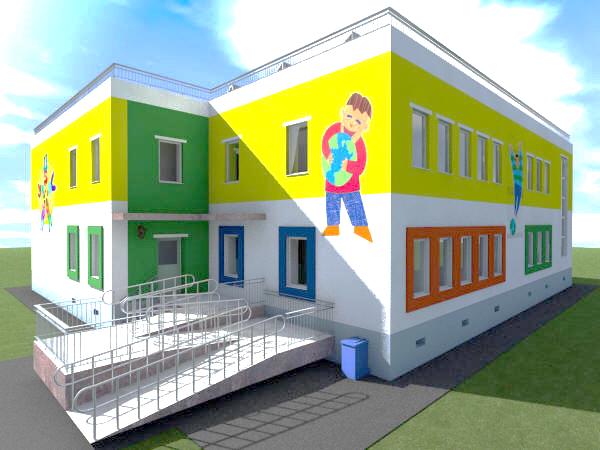 Масоњати умумї – 600 м2Иќтидори лоиња – 120 кӯдак дар як солИншооти аввалия – бинои Кўдакистони №7Соли ба истифодадињї – 1970 г.Миќдори ошёна  –  2 Ањолии маќсаднок: шањри Њисор- 290  њаз. Нафар аҳолӣ1Номгўи лоињаАзнавсозии кўдакистони №7-и шањри Њисор 2СоњаМаориф3Самти татбиќи лоињахизматрасонии иљтимої4Макони татбиќи лоиња (Суроѓаи љойгиршавї)Шањри Њисор, кўчаи Бањор
5Арзиши эњтимолии лоиња бо доллари ИМА 160 0006Мўњлати тахминии татбиќи лоиња Азнавсозї ва таъмир: 2 сол, Иљора: 20 сол7Мўњлати эњтимолии харљбарории лоиња10 сол8Тавсифи мухтассари лоиҳаЛоињаи мазкур азнавсозї ва таъмири капиталии биною иншоотњо ва таљњизонидани кўдакистони №7-ро дар мувофиќа бо талаботњои муосир, тибќи механизми ШДБХ дар назар дорад.9Маќсад ва вазифањои лоињаМаќсади лоиња паст намудани сатњи норасоии муассисањои томактабї дар шањри Њисор барои 120 ҷой кўдакони сини томактабї ва бевосита дар шањр ташкил намудани муассисаи томактабии хозиразамон бо сатњу сифати олї љињати таъмини хизматрасонињои зарурї ба ањолӣ, мебошад 10Иштироки давлат- Маблаѓгузории 5%-и лоиња ШДБХ аз њисоби маблаѓњои буљљети мањаллї- Дастгирї ва мусоидати њуќуќии татбиќи комили лоиња;11Иштироки шарики хусусї- Маблаѓгузории 95%-и лоињаи ШДБХаз њисоби маблаѓњои шахсї ва ё дигар маблаѓњои љалбшаванда;- гузаронидани азнавсозї, таъмир ва таљњизонидани кўдакистон.- ҳуқуқи истисноии ба иҷора гирифтани кӯдакистон дар доираи муқаррорти Созишнома12Намуди созишнома/ шакли ШДБХ Сохтмон, иљора ва супоридан.13Ташаббускори лоиҳа (Шарики давлатї)Маќомоти иљроияи њокимияти давлатии шаҳри Њисор14Суроѓаи ташаббускорилоиҳа ва маълмот барои тамос ш. Њисор, куч. И. Сомонї  10 
тел: (992 3139) 8-31-39, 27-9-40 